POLICY ON DUE DILIGENCE AND PARTNERSHIPS WITH THE PRIVATE SECTOR (updated June 2023)ContentsKEY TERMS & ACRONYMSAFIM	African Facility for Inclusive MarketsBPPS	Bureau for Policy and Programme SupportBERA	Bureau of External Relations and AdvocacyBusiness	Any individual for-profit enterprise of any sizeCITES	The Convention on International Trade in Endangered Species of Wild Fauna and FloraCO	UNDP Country OfficeCore business	Core business refers to those company assets and competencies that create a financial return for the business and its owners. Core business is the term used to describe an organization’s main or essential activity.ESG	Environmental, Social and GovernanceGlobal Compact	The United Nations Global Compact (UNGC) is a strategic policy initiative for businesses that are committed to aligning their operations and strategies with ten universally accepted principles in the areas of human rights, labor, the environment and anti-corruption.Goods	Tangible products produced and supplied by a business (e.g. food, medicines, vehicles, etc.).In-kind contributions	Contributions of goods made by a business to UNDP at no cost to UNDP.Inclusive markets	Markets in which the poor and disadvantaged are empowered and enabled to benefit from full participation as consumers, producers, wage-earnersKIC	Knowledge and Innovation CommunitiesSDGs	Sustainable Development GoalsMoU	Memorandum of UnderstandingOPG	Organizational Performance GroupPartner risk	Partner risk is determined by the impact on human development and well-being which arises from the nature of the industry sector and business performance. It has social, environmental and governance aspects.Partnership risk	Partnership risk is shaped by the nature of the collaboration with UNDP, by the private and public benefits of the collaboration, and also by the role that UNDP takes in brokering, co-creating and/or implementing activities that arise from the collaboration.POPP	Programme and Operations Policies and ProceduresPro-bono contributions 	Contribution of services made by a business to UNDP at no cost to UNDPPSD	Private Sector Development - Policy, institutional and capacity-building activities promoting the growth of local small and medium enterprises, and also including support for the provision of micro-financePSDD	Private Sector Due DiligencePSE	Private Sector Engagement - Activities undertaken in collaboration with companies to develop solutions, mobilize resources, and advocate for change in order to support poverty reduction and the achievement of the SDGsRAT	Risk Assessment ToolRB	UNDP Regional BureauRisk tolerance	This is UNDP’s tolerance for risk in its engagement with the private sector. A high tolerance implies that UNDP is prepared to take a greater-than-normal risk in order to reap the potential benefits of the collaboration. A low risk tolerance implies than UNDP is not prepared to take many such risksServices	Intangible products supplied by a business (e.g. consultancy, training, professional advice, information)SDP	Supplier development programSMEs	Small and medium-sized enterprisesSupply chain	Economic transactions that happen between the primary producer and the procurement of a product by a businessIntroductionUNDP’s Executive Board Decision of 2020  welcomes the strong UNDP performance in mobilizing resources and encourages UNDP to broaden the contributor base in line with the funding compact of the Secretary-General, including by overcoming legal and other obstacles for improving its cooperation with the private sector. This Policy on Due Diligence and Partnerships with the Private Sector, complemented by its Risk Assessment Tool and the Risk Assessment Tool Guidelines (2023), aims to strengthen the risk management capacity of UNDP to work with the private sector.UNDP has worked with the private sector for several decades. In recent years, there has been a significantly increased recognition of the role of the private sector in advancing sustainable development. There is therefore a need for UNDP to further scale up its work in a more systematic and collaborative way with the private sector.This policy was revised to align with the UN Sustainable Development Group’s Common Approach and UNDP’s Enterprise Risk Management Policy. The following key changes were made:The extent of due diligence to be performed, represented by the sections of the Risk Assessment Tool (RAT) which must be completed, has been amended to align with the UNSDG Common Approach to Due Diligence. There are now three due diligence pathways (Basic, Standard and Enhanced), determined by the type of legal agreement being proposed, and the type of private sector entity involved.The risk levels in the RAT have been aligned with UNDP’s Enterprise Risk Management Policy. There are now four levels of risk (Low, Moderate, Substantial and High).The quality assurance mechanism has been expanded in order to leverage capacities across the organisation and to be more selective on the number of cases being brought to the HQ Private Sector Due Diligence (PSDD) Committee for assurance. Private Sector Due Diligence Committees have been established at HQ, Country Office, and Regional Bureau level. This is in alignment with UNDP’s ‘second line of defence, and these committees will be responsible for technical support and oversight on the application of the PSDD Policy and RAT at a local level.Decision making responsibility is linked with the four risk levels identified in the RAT, and the decision maker role is clearly defined, with greater involvement of Central and Regional Bureau Directors, who will make all decisions relating to moderate and substantial risk partnerships. The Risk Committee will be informed of all potential partnerships at a moderate level of risk or above and will themselves decide on all high risk partnerships. The frequency of monitoring of risks associated with partnerships will be determined by the four risk levels, and it will be done at least annually. Spot checks of the due diligence process will be introduced as part of the ‘third line’ of defence. This mechanism will act as an independent assurance mechanism that reviews the operation of management’s own controls (first line) and their monitoring thereof (second line). Regional Bureaus will spot-check due diligences of COs, and the BPPS Effectiveness group will organize for an independent assessment for compliance with the due diligence process at global level. This spot check will validate that the due diligence process was conducted as per the policy and related guidance, and that necessary monitoring of the partner risk assessment and treatment mechanisms are operational. Discussions are ongoing with regard to UNDP’s engagement with the extractive industry. This policy and its associated tools will be updated to take account of any implications resulting from subsequent decisions.Purpose of PolicyThe growing role of the private sector in the changing development landscape brings both new opportunities and risks. As UNDP aims to scale its engagement with the private sector it needs to do so in a way that manages risks to its reputation.The purpose of this Policy is to facilitate and guide risk informed decisions in the selection of private sector partners and the formulation of partnerships in such a way that enables effective and creative collaboration, while maintaining a principled approach that manages risks and ensures the integrity and independence of UNDP.The Policy sets out UNDP’s criteria for assessing and selecting partners and principles to guide the responsible engagement of UNDP in these partnerships.The Policy also brings UNDP into alignment with the UNSDG Common Approach to Prospect Research and Due Diligence for Business Sector Partnerships, the UNDP Private Sector Partnership Policy and Enterprise Risk Management Policy in how they manage the risks of working with the private sector.The general procedure for developing and managing partnerships with the private sector is detailed in the private sector section in POPP. The due diligence process is an integral part of the step on “assessing partnerships with the private sector”.Policy on Due DiligenceApplication of PolicyUNDP will seek to partner with private sector firms that are committed to core UN values and UN causes, and that are not involved in commercial or other activities that are incompatible with UNDP’s values, mission and brand.This Policy defines the private sector as:For-profit and commercial enterprises of any sizeCorporate foundationsBusiness associations, coalitions and alliances (including e.g. chambers of commerce, employers’ associations, cooperatives, industry and cross-industry initiatives where the participants are for-profit enterprises). These organizations will be assessed on their own merits, rather than on the merits of its members.State owned enterprises.The current Policy and partner selection criteria are applicable both when UNDP selects partners to engage with to advance development, as well as when it determines which private sector organizations and industry sectors it supports in its work to promote private sector development and deliver other forms of capacity building activities for the private sector. What is outside the scope of this PolicySporadic, non-commercial-income-generating activities on the part of individuals are not considered part of the private sector. Individual fundraising and corporate crowdfunding donations below $5k are also outside of the scope of this policy but are covered by UNDP’s AML/CFT requirements .  Out of scope are also entities that are the ultimate target beneficiaries of UNDP’s development interventions, as articulated in the organization's programming modalities (e.g. micro and small enterprises).UNDP also procures goods and services from the private sector. Whilst this policy does not apply to procurement, it should be ensured that if a private sector entity is not deemed to be fit for a partnership with UNDP, this is be taken into consideration in any procurement processes where the entity is considered. Applying the same principle, when we have a long-term procurement relationship, we should not use that knowledge to accelerate our due diligence processes. A partnership with UNDP does not give a private sector entity preferential treatment in UNDP procurement processes.Exclusionary CriteriaTable 1 below lists UNDP’s exclusionary criteria and provides guidance on whether or not to engage in cases where subsidiaries, parent companies and distributors or suppliers (including those of a corporate foundation’s ‘founding’ or ‘host’ company) are engaged in activities that fall under exclusionary criteria. The table below is the result of consultations with other UN agencies and it represents the best amalgamation of existing standards in these agencies, with a special emphasis on the UNICEF approach.In all cases where there is evidence of a potential partner’s direct involvement in exclusionary criteria, but where engagement is still considered possible according to Table 1 below, any decision making must be escalated to the Risk Committee. High Risk SectorsIn addition to the industry sectors listed under the exclusionary criteria above, a number of “high-risk” sectors have also been defined, where the occurrences of significant controversies is considered to be particularly high and / or where adherence to main corporate sustainability principles is regarded as more challenging or has historically been weaker. These sectors are listed in Table 2. Involvement in these ‘high risk’ sectors automatically increases the risk of the partnership to at least moderate and in the case of extractive industries, to high risk.  This risk level determines the level of quality assurance to which a partnership will be subject and at which level decisions will be taken on whether or not to proceed.TABLE 2: High-risk sectorsDue Diligence Assessment - ControversiesIn addition to exclusionary criteria and sector, a key element of the risk analysis will be to gather information on the potential partner’s Environmental, Social, Governance (ESG) performance, to identify if the entity is faced with any significant controversies. Evidence of controversies will also determine the level of risk and the level of quality assurance to which a partnership is subject, as well as determine at which level the decision is made on whether or not to engage. Table 3 sets out these areas of potential controversies.TABLE 3: Areas of potential controversiesProcedure for Undertaking Due DiligenceWhen to Undertake Due Diligence?UNDP is committed to be pro-active in establishing partnerships around development priorities where private sector entities can contribute to our work. Being pro-active means identifying and outlining possible opportunities for working with the private sector and, based on this, to seek out the best suited private sector partners.Care should be taken to ensure that these activities are efficient and aligned with UNDP’s risk appetite. Due diligence should be undertaken as early as possible in the engagement process and engagement with the private sector kept to a minimum before information on exclusionary criteria, sector risk and potential controversies are screened. For the sake of transparency and to manage expectations, it is important to make it clear to a potential partner at an early stage in discussions that UNDP undertakes due diligence of its private sector partners and that we cannot commit to a partnership until such due diligence has been completed.Due Diligence PathwaysThere are three due diligence pathways, Basic, Standard and Enhanced. The type to be followed is determined by two things – the type of legal agreement being proposed, and the type of private sector entity involved, as set out in Table 4 below. TABLE 4: Determining the due diligence pathwayThe due diligence pathway determines the sections of the Risk Assessment Tool that must be completed, as shown in Table 5. TABLE 5: Application of due diligence pathway to Risk Assessment ToolWho Performs the Due Diligence?In order to perform due diligence of a potential private sector partner, the overall process and steps outlined in Figure 1 below should be followed. To undertake the due diligence, the UNDP “Risk Assessment Tool for Private Sector Partners” should be used. Further details on the process can be found in the Risk Assessment Tool and the associated Risk Assessment Tool Guidelines.It is the responsibility of the portfolio/programme / project manager in the unit initiating the partnership to complete the Risk Assessment Tool.For all potential partners that have already been screened by other UN organizations within the past two years, UNDP will use such due diligence as a basis and will only undertake complementary due diligence on criteria that may not have been covered.Guidance for completing the due diligence can be provided by any of the quality assurance mechanisms described in Section 4.5 below. Risk LevelsCompletion of the due diligence process will indicate the risk level for each potential partner. This risk level will determine the level of quality assurance that must take place over the due diligence process itself, and also the level at which the decision to engage with the entity will be taken. This policy defines four levels of risk, in alignment with UNDP’s ERM policy:High risk: engagement with sectors of the economy or business practices that are incompatible with UNDP’s vision, mission and values or private sector entities that are in violation of UN resolutions or included on UN ineligibility lists. This is when the risk assessment identifies evidence of direct involvement in exclusionary criteria and/or engagement in Extractive Sector. Substantial risk: these are private sector entities for which there is no evidence of direct involvement in activities relating to exclusionary criteria, but where there is evidence of controversies and/or engagement in high-risk sector. Moderate Risk: these are private sector entities for which there is no evidence of involvement in activities relating to exclusionary criteria (direct or indirect), or significant controversies, but which are associated with a high-risk sector.Low Risk: these are partners for which there is no evidence of involvement in any activities relating to exclusionary criteria, no evidence of controversies and no link to high-risk sectors.Provision of Advice on, and Quality Assurance over, the Due Diligence In order to ensure that due diligence is conducted in a consistent and high-quality manner, and that the risk of entering into unsuitable partnerships is managed in accordance with UNDP’s risk appetite statement, UNDP operates a quality assurance mechanism over the private sector partnership due diligence process. This is aligned with UNDP’s ‘three lines of defence’ model, where the ‘second line’ provides internal technical support and oversight, assuring the application of the PSDD Policy and RAT.The purpose of this second line review process is two-fold:To ensure that the appropriate due diligence process has been followed, including evidence gathering and documentation in the RAT.To provide advisory support to the decision maker based on the evaluation of identified risks and benefits, and the significance of evidence in the RAT towards the formulation of the decision.Table 6 shows who delivers this advice and performs this quality assurance – this is determined by the risk levels described in Section 4.4. Advisory focal points and committees exist at CO, Regional Bureau and HQ level.TABLE 6: Advisory and quality assurance responsibilitiesMaking a DecisionA decision about whether or not to proceed with engagement with a partner will be taken based on the completed due diligence including, as relevant, a risk/benefit analysis of the partnership. The risk/benefit analysis shows if the balance between expected risks and expected benefits is in line with the risk tolerance of UNDP. UNDP may generally be willing to bear higher risks if the benefits of the partnership clearly outweigh the risks.It is essential that there is separation between the staff who are directly involved in developing the relationship and making a recommendation as to whether or not to proceed, and the staff who make the final decision. It is also important that, as with the quality assurance responsibilities, decision making is aligned with the level of risk and is aligned with the ERM policy.Table 7 shows where decision making responsibility lies within the organization, in alignment with the level of risk. TABLE 7: Decision making responsibilities.All decisions related to partnerships with private sector entities to which direct involvement in exclusionary criteria apply and/or which are engaged in extractive industries must be escalated to the Corporate Risk Committee.  In cases where the potential partner is involved in a high-risk sector (listed on p. 6, excluding extractive industries) the Corporate Risk Committee must be aware of the potential partnership. For all potential partners, the AML/CFT self-certification will be submitted, confirming the entity has provided complete and accurate information, the entity is not subject to any sanctions, will comply with applicable laws and regulations to fight money laundering and terrorism financing; and that they will promptly inform UNDP of any breaches to the certification. Monitoring the Partnership, Managing Risk and Reporting	The frequency of the monitoring of partnerships will also be determined by the level of risk. The Partnership Initiator / Relationship Manager will conduct monitoring on the following basis:Spot-checking of the due diligence processSpot checks of the due diligence process are carried out every alternate year, as part of UNDP’s ‘third line’ of defence. This will validate that the due diligence process was conducted as per the policy and related guidance and that necessary monitoring of the partner risk assessment and treatment mechanisms are operational. Regional Bureaus carry out spot-check for due diligence conducted by Country Offices. BPPS Effectiveness Group will organize an independent assessment for compliance with the due diligence policy for Regional and Central Bureaus.Crisis situationsIn crisis settings, the quality assurance over the due diligence process, and the decision-making on which private sector partnerships to pursue with the private sector, can be made by the Relevant Bureau Director or by the Crisis Board, with the same requirement for monitoring as non-crisis settings.FIGURE 1 UNDP Due Diligence Policy[Will be developed and added to the policy in due course]Annex 1: Guiding Principles and Types of Partnerships with the Private SectorPartnership DefinitionUNDP defines partnership as “a voluntary and collaborative agreement or arrangement between UNDP and the private sector, as well as potentially other entities, in which all participants agree to work together to achieve a common purpose or undertake a specific task and to share risks, responsibilities, resources, and benefits. Nothing in such a partnership shall be deemed to establish either party as the agent of the other party or create a 'legal' partnership or joint venture between the parties. Neither party has power to bind the other party or to contract in the name of the other party or create a liability against the other in any manner whatsoever.Guiding Principles for PartnershipsRegardless of the nature of UNDP’s engagement or partnership with the private sector (see Annex 1 for illustrative types of engagement), they should be guided by the principles outlined below.TABLE 1: Guiding Principles for PartnershipsTypes of EngagementUNDP acknowledges that innovative ways of partnering with the private sector are needed and encourages creativity and flexibility in shaping collaborative arrangements that can draw on the various assets that the private sector can bring to development and that can help deliver effective and sustainable development results.When a partnership arrangement will have financial implications for UNDP, a formal written agreement should be established between UNDP and the private partner.Examples of various types of engagement are highlighted in the table below. It should be noted that specific partnerships may include a combination of two or more of these types of engagement.More detailed illustrations of these types of engagement can be found in Annex 2.TABLE 2: Types of EngagementMore information in Annex 2: Types of Engagement with the Private SectorAnnex 2: Types of engagement with the private sectorAdvocacy and Policy DialogThrough advocacy and awareness-raising, UNDP seeks to influence and encourage the private sector to take action through more sustainable and responsible approaches, and to develop inclusive business models that contribute to poverty reduction.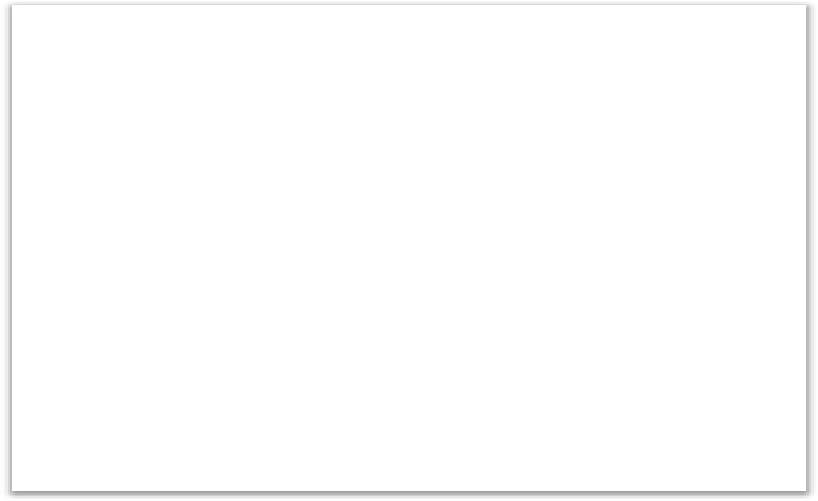 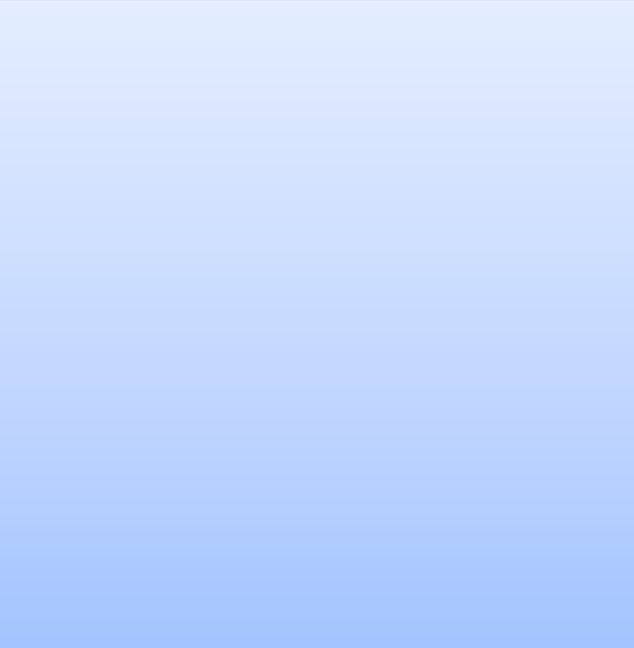 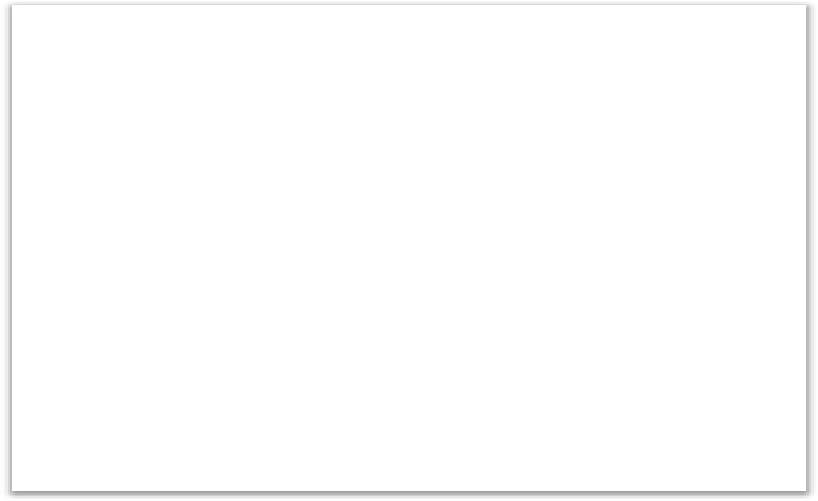 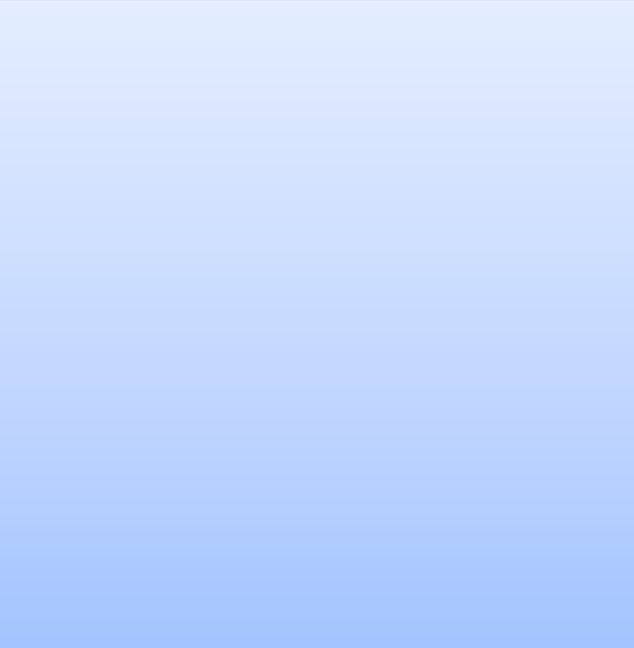 UNDP also recognizes the role that the private sector plays in helping to shape policies, to influence decision-making and to engage with senior leaders to create new opportunities and better lives for many of the world’s poor.In this type of partnership, UNDP will mainly act as a facilitator and broker of public- private dialog and cooperation mechanisms.To achieve this, UNDP can:Convene public-private dialogs andcollaborative platforms aimed at catalyzing and incentivizing sustainable private sector solutions and investment, and building sustainable and inclusive markets;Support issue campaigns which aim to inform the general public about a particular issue crucial to sustainable human development, the SDGs and its successor framework post-2015;Advise governments on more appropriate regulation and strategies to include the SDGs in national development plans, while involving the private sector in social dialog to promote transparency and a more private sector-friendly environment;Play a leading role in terms of conducting relevant research on developing and engaging the private sector, producing global, regional, and national reports and action-oriented tools, coordinating solutions, etc.;Promote network-building and knowledge-sharing at the local, regional and global level.Resource MobilizationThis type of partnership aims to mobilize financial and in-kind resources from the private sector to support UNDP portfolios, programs, projects and other types of partnership listed in this Policy. The private sector can provide the following resources:Financial resources: cash donations, funding, or the co-financing of a specific UNDP project/portfolio.In-kind contributions:Pro-bono services: private sector staff donates its time and professional expertise to UNDP projects, portfolio and programs.Pro-bono products: products to strengthen UNDP projects/portfolio covering the costs of utilizing these products in the project/portfolio.For information on the criteria which must be taken into account when considering accepting pro-bono contributions, please consult the private sector POPP.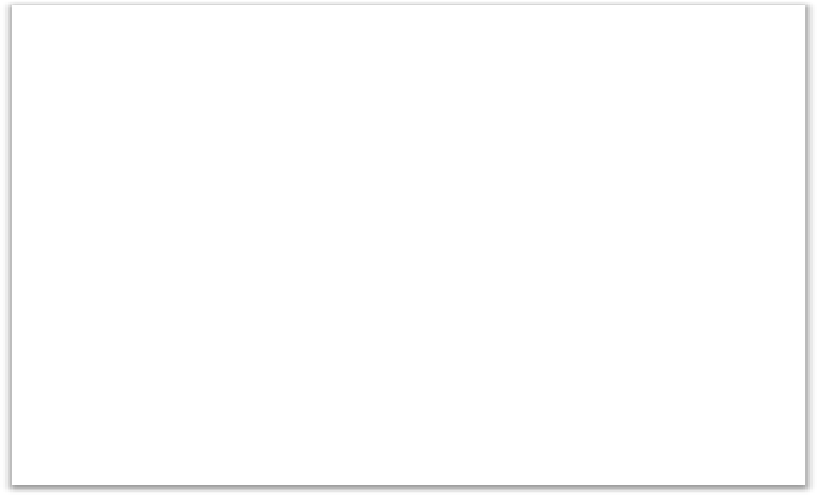 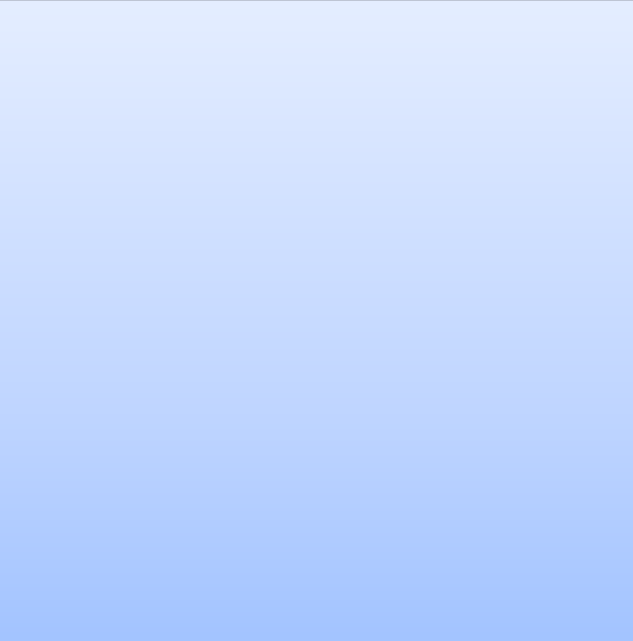 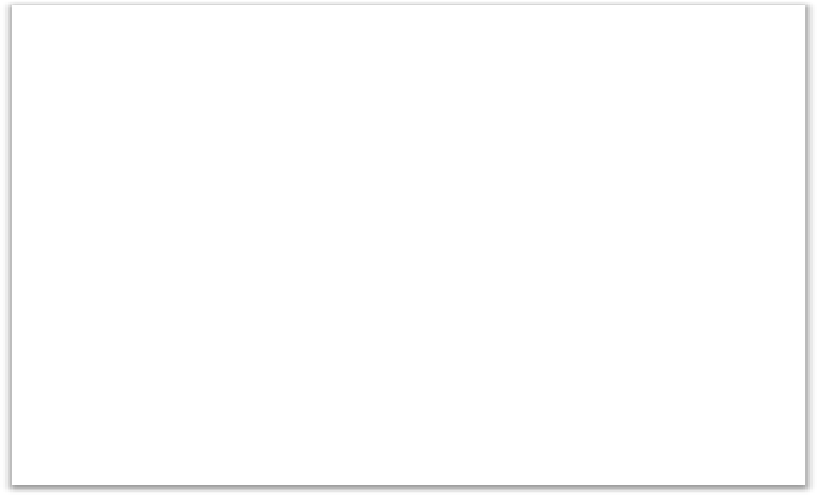 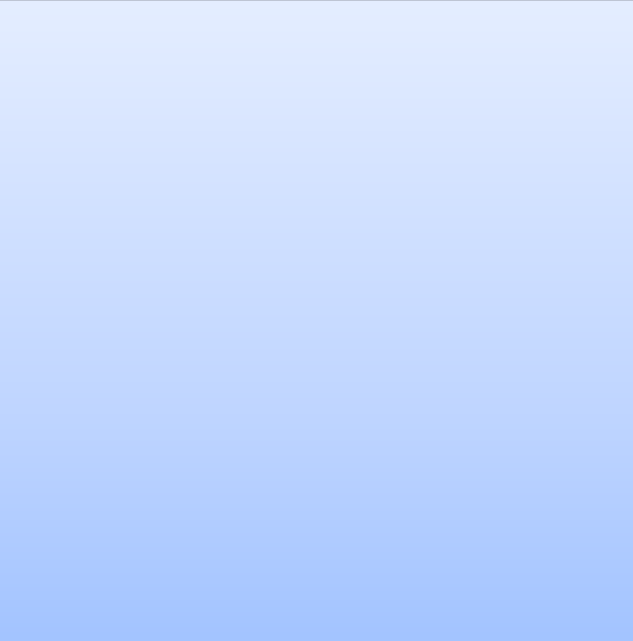 Resources from the private sector can be mobilized through two models: traditional philanthropy and corporate social philanthropy. Traditional philanthropic models have as their primary focus the generation of social benefit, with little or no consideration for profitability or financial return, and little or no connection to the core business. With corporate social philanthropy, on the other hand, companies align charitable activities (e.g. donations, volunteer programs) with a social issue or cause that supports their business objectives (i.e. aligning social goals with their economic goals).InnovationsPartnerships in innovation seek to develop and deploy innovative solutions to advance UNDP’s goals for sustainable and inclusive development. In this type of partnership, corporate and other relevant actors explore innovative products, services,and processes with a pro-poor focus in order to deliver essential goods, services, and models to disadvantaged communities.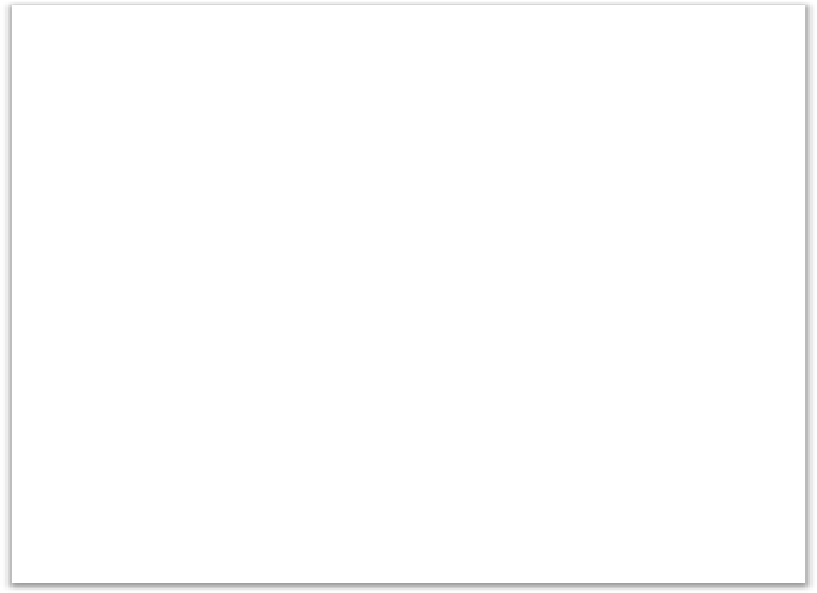 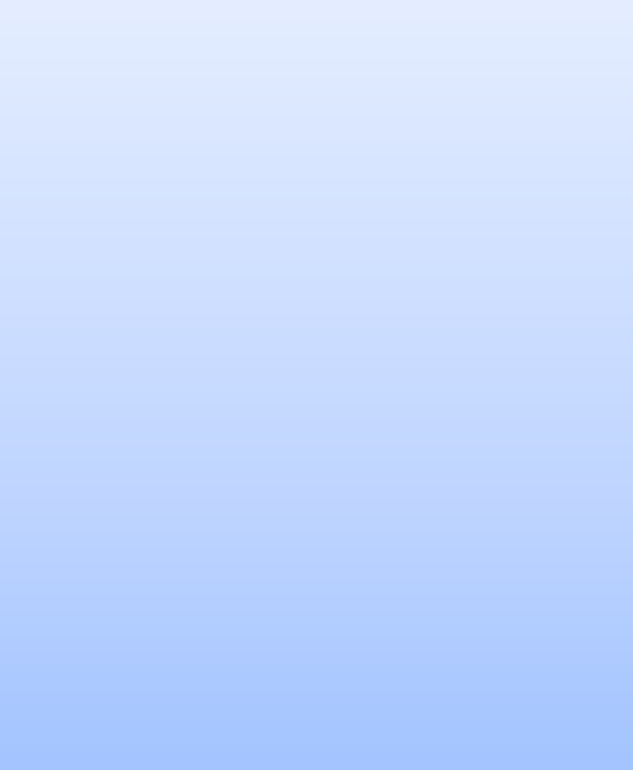 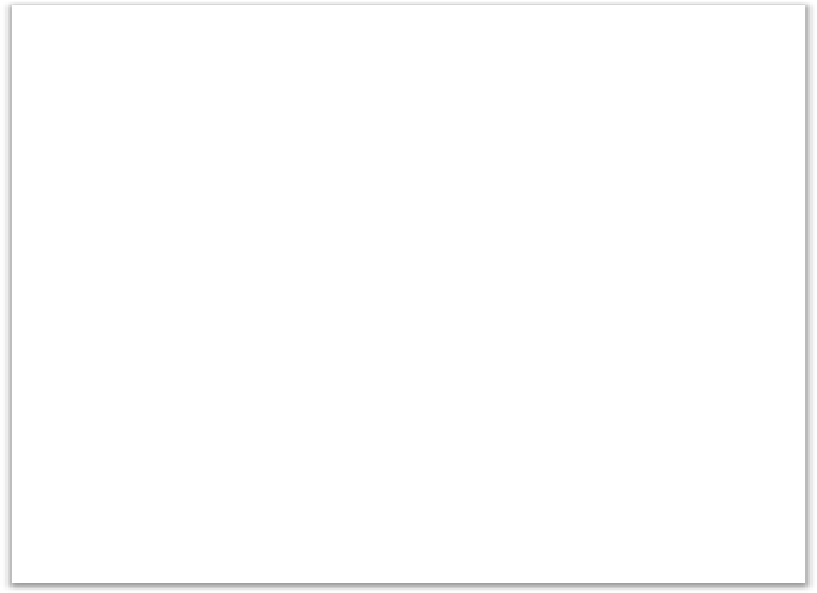 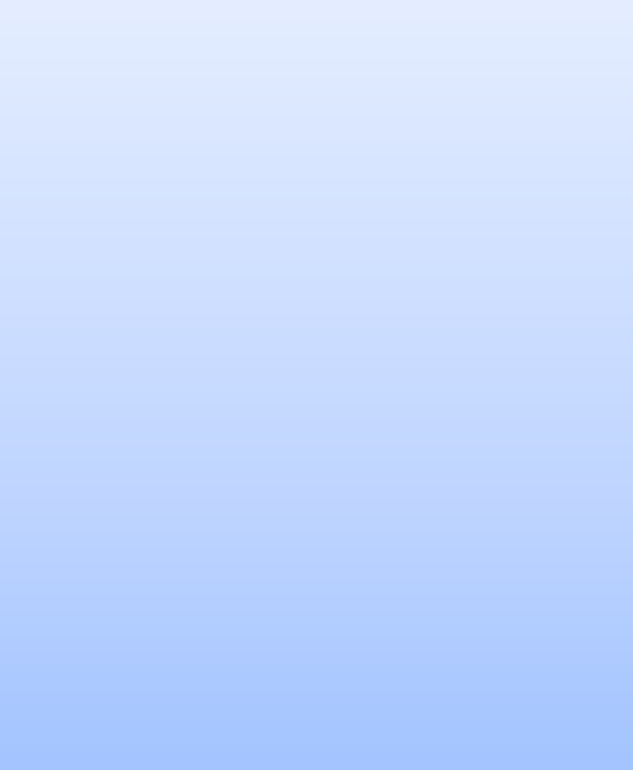 Through this type of partnership, UNDP seeks to coordinate efforts and promote collaboration between key actors from the private sector, academia and civil society to design and explore novel ways to empower the poor and formulate solutions to local challenges. Innovative products, services and processes that are developed through this type of partnership should respond to user needs and be context appropriate. They must be built upon previous experience, demonstrate that they lead to positive change in the living conditions of under-privileged groups, create a more conducive and enabling environment for improvement, and be viable and replicable in the long run.New and innovative products and services, with a pro-poor focus, have the potential not only to provide ingenious solutions andimprove quality of life, but also to create significant economic growth and employment, promote small- scale entrepreneurship, strengthen supply chains, etc. Therefore, in the interests of successful innovation, this type of partnership might take elements from advocacy, core business, resource mobilization, etc.To achieve this, UNDP can:Identify challenges faced by local communities which impair their development and access to a better quality of life, and identify and connect the key actors in the development process, such as communities, businesses, relevant technical institutions, civil society groups, etc.;Participate in and promote Knowledge and Innovation Communities (KIC). UNDP can set research agendas, improve data-sharing, and enhance debate and reciprocal access to information;Support pilot projects in innovation, with the potential to be scaled up by markets and/or policy changes;Support the establishment of “innovation labs”, which are physical spaces that allow for collaboration between the private sector, academia, and civil society;Facilitate working capital for research and development initiatives (R&D).Core Business for Inclusive Market DevelopmentCore business operations and value chains can create shared value by involving the poor and benefiting them as producers and business partners in the supply and distribution chain, as employees in the workplace, and as consumers in the marketplace. As such, they promote inclusive business models which contribute to inclusive market development.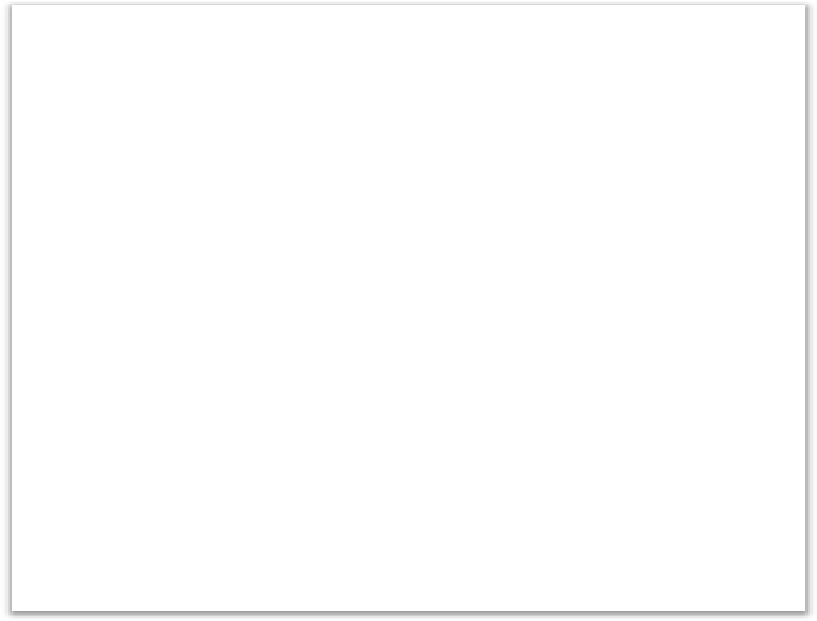 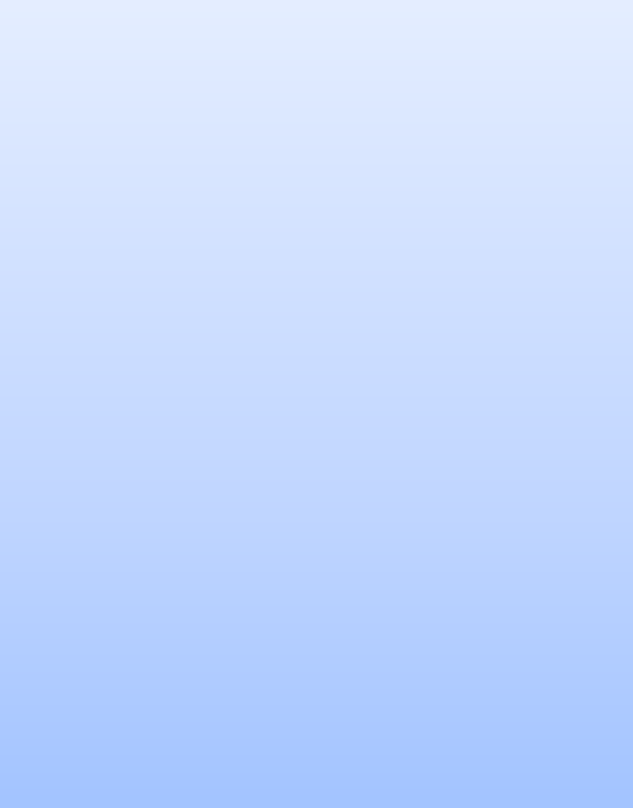 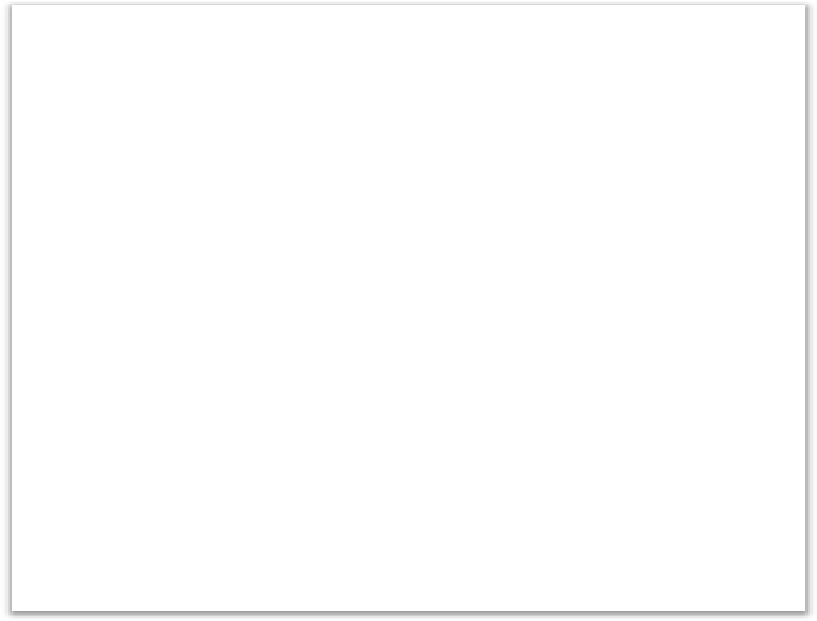 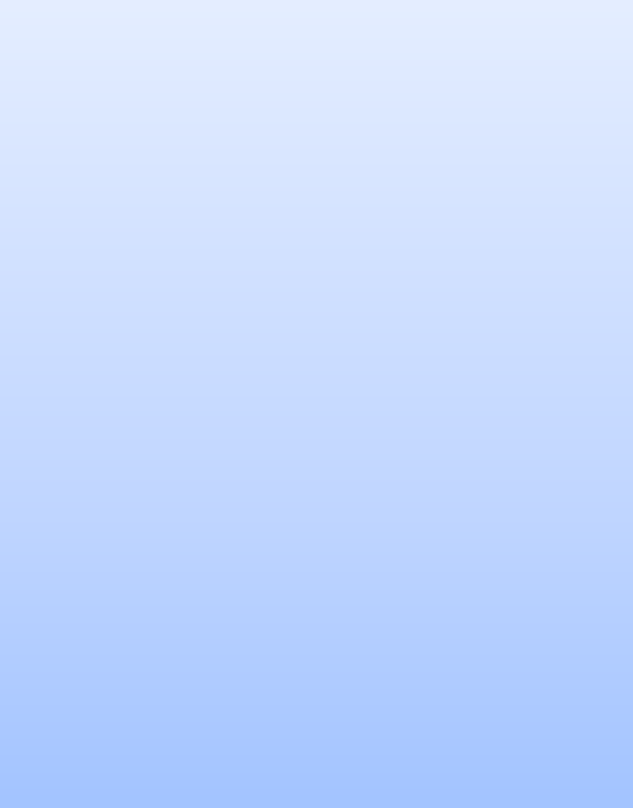 Core business tends to target improvements along the entire value chain or at key levels (such as the producer) to enhance development outcomes and improve the management of the environmental, social and governance aspects of business. In this kind of partnership, UNDP has an agreement with one or more companies and other development actors to carry out certain activities that can help to implement more inclusive business models at these companies. These activities might include upgrading the supply capacity of local producers and SMEs, improving the ability of producers to comply with industry standards, or transferring knowledge and relevant skills for more efficient production processes, for example. These inclusive business models are founded on policy, research, and advocacy (i.e., advocacy and policy dialog partnerships). When these models are put into practice, they rely on partnerships with other organizations that contribute financial resources and specialized capabilities (i.e., resource mobilization).In this type of partnership, UNDP can: Support the implementation of responsible production and trading models that seek to reduce negative environmental impacts while increasing economic and social benefits from production;Support the execution of joint capacity-building programs that improve supply capacity and enable local market actors and SMEs to access new market opportunities and information;Facilitate the integration of poor producers and other market actors in key value chains and economic sectors across geographic regions, by establishing platforms and networks to ensure that clusters of local suppliers have sustainable business links with potential buyers;Support the development and deployment of products and services that benefit low-income and disadvantaged consumers;Promote access to financing and working capital for poor producers and other market actors in key value chains. UNDP is seeking to strengthen its relationship with the financial sector in order to explore innovative ways of financing for development. Such mechanisms depart from traditional approaches to mobilizing development finance, and also go beyond traditional spending approaches. To this end, UNDP will explore how it can better use financial instruments such as challenge funds, credit guarantees, bonds, etc.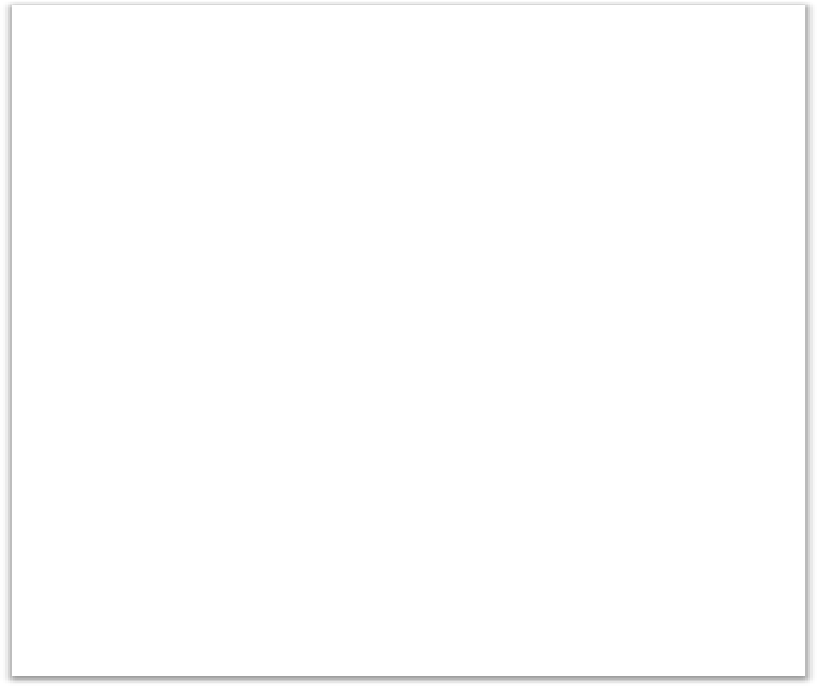 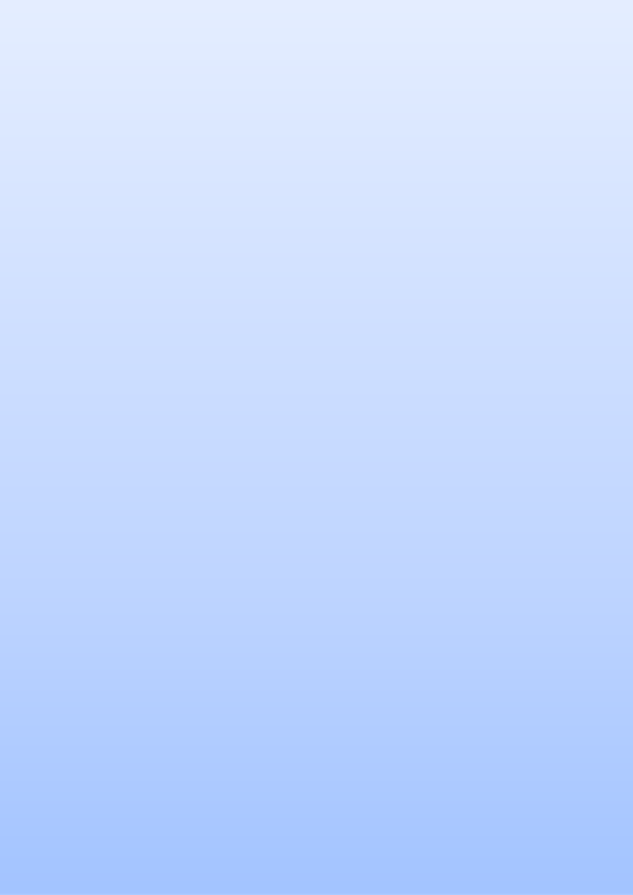 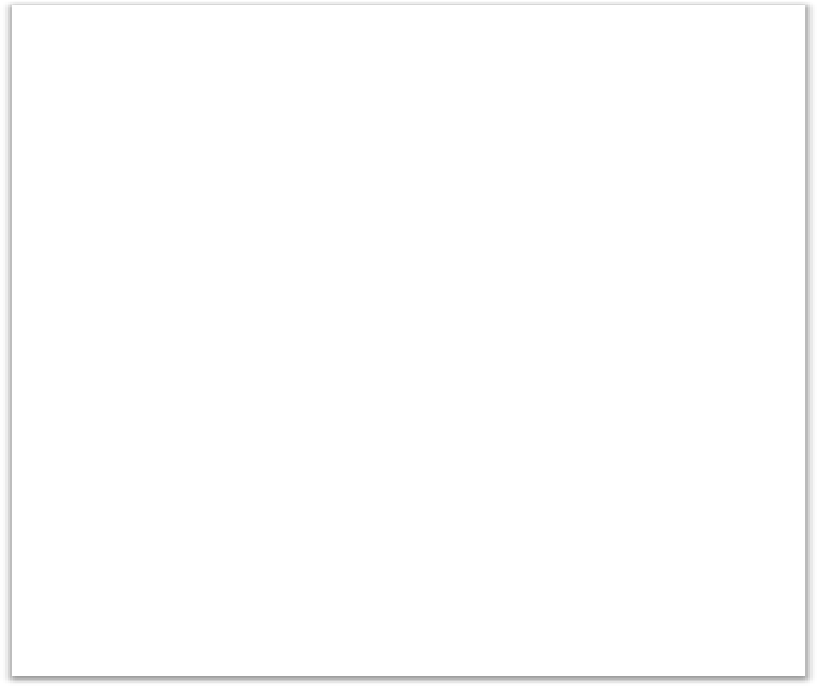 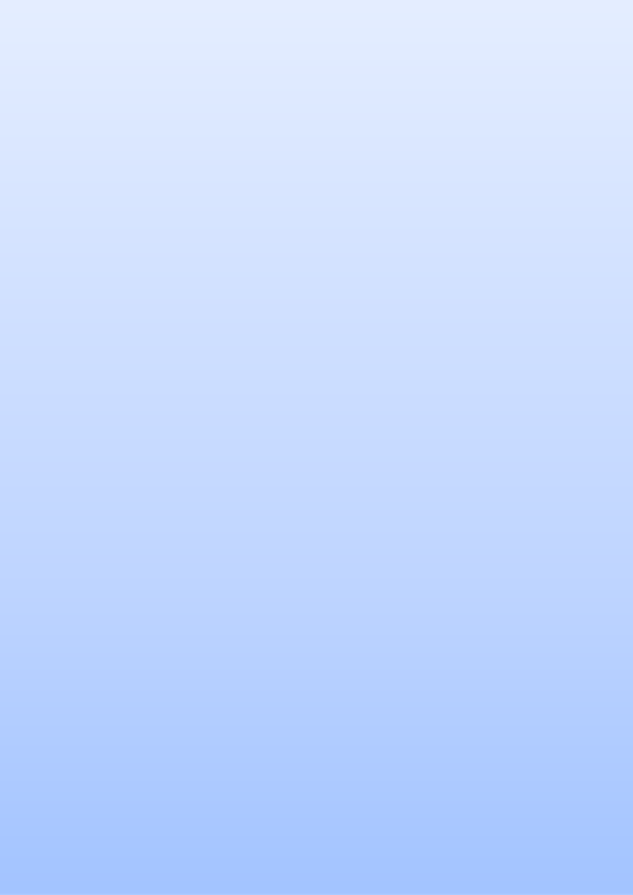 Transformational PartnershipsA transformational partnership is a multi- stakeholder engagement that restructures the rules of the game to make markets work, creating systemic change to benefit society at large, improving the enabling environment, and setting global norms. This systemic impact requires the coordinated efforts of a wide variety of actors.Transformational partnerships have the capacity to transform the ways in which UNDP, civil society, governments, and other stakeholders work with business to ensure the rapid and sustained realization of development goals. Additionally, transformational partnerships leverage their participants' core competencies, and are designed for scale and long-term impact. As a result, these partnerships can deliver transformative impact across sectors and geographical areas, addressing both public and private objectives through changes in policy, market structure, and/or social norms. Given their higher level of impact, transformational partnerships will adopt successful elements from other types of partnership.The following criteria make a partnership transformational:It should advance or address a systemic issue17. Such a change could come from the effective enforcement of existing rules or the institution of new rules, the correction of a market failure, a shift in behavioral norms, or a combination thereof;Involve the appropriate set of stakeholders. Partnerships seeking to address large-scale systemic issues need to include the relevant stakeholders across the UN system, private and public service, academia, and civil society, either as primary partners or as advisors;Leverage the core competencies of all partners, such as convening power, resources, local presence, technical expertise, or distribution network, etc., to address the systemic issue across the value chain;A transformational partnership has the potential to achieve scale and lasting impact. Interventions are designed to change market dynamics and consumer behavior.Even though transformational partnerships are not yet broadly deployed or developed, UNDP has the capacity to support systemic change by:Convening business, civil society, and governments to create bottom-up solutions to systemic issues;Promoting transformational initiatives and urging key actors to attract additional partners;Supporting the strengthening of policy and institutional frameworks, consistent with the particular theme or issue being addressed;Assisting capacity-building programs and coordinating the transfer of expertise and technology;Catalyzing public and private financing aimed at achieving market transformationTABLE 1: Exclusionary CriteriaTABLE 1: Exclusionary CriteriaTABLE 1: Exclusionary CriteriaTABLE 1: Exclusionary CriteriaTABLE 1: Exclusionary CriteriaTABLE 1: Exclusionary CriteriaType of Involvement 7UNDP’s Exclusionary CriteriaDirect involvement of the potential partner in exclusionary criteriaIndirect involvement of the potential partner in exclusionary criteria through a subsidiary Indirect involvement of a potential partner in exclusionarycriteria through the parent company Indirect involvement of a potential partner in exclusionarycriteria through potential partner distribution / supply chain 1.Manufacture, sale or distribution of controversial weapons or their components, including cluster bombs, anti-personnel mines, biological or chemical weapons or nuclear weaponsNo engagementNo engagementNo engagementNo engagement2.Manufacture, sale or distribution of armaments and/or weapons or their components, including military supplies and equipmentNo engagement if >5% of annual revenues of the company is derived from armamentsNo engagement if potential partner owns>20% of subsidiary and sales revenues of subsidiary are>5% of total annual revenuesNo engagement if parent company owns>20% of potential partner and its sales revenues are>5% of total annual revenuesNo engagement if sales revenues from armaments are > 5% of total revenues3.Replica weapons marketed to childrenNo engagement if >10% of annual revenues are derived from toy / replica weapons.No engagement if potential partner owns>20% of subsidiary and sales revenues of subsidiary are>10% of total annual revenuesNo engagement if parent company owns>20% of potential partner and its sales revenues are>10% of total annual revenuesNo engagement if >10% of annual revenues are derived from toy / replica weapons.4.Manufacture, sale or distribution of tobacco or tobacco productsNo engagement with manufacturers No engagement with retail companies if sales revenues from tobacco products are >5% of total revenuesNo engagementNo engagementN/A5.Violations of UN sanctions and the relevant conventions, treaties, and resolutions, and inclusion in UN ineligibility lists, UNDP vendor sanctions list or UNDP Internal Excluded List No engagementNo engagementNo engagementNo engagement if sales revenues from products produced by companies that fall under this criteria are >10% of total revenues6.Involvement in the manufacture, sale and distribution of pornographyNo engagementNo engagement if potential partner owns >20% of subsidiaryNo engagement if parent company owns >20% of potential partnerNo engagement if sales revenues from pornography are >10% of total annual revenues7.Manufacture, sale or distribution of substances subject to international bans or phase-outs, and wildlife or products and derivatives obtained illegally or in contravention of CITES.No engagement 9No engagement if potential partner owns>20% of subsidiaryNo engagement if parent company owns>20% of potential partnerNo engagement 98. Gambling including casinos, betting etc. (excluding lotteries with charitable objectives)No engagement if >20% of annual revenuesderived from gamblingNo engagement if ownership level is >20%No engagement if parent company owns>20% of potential partnerN/AType of Involvement 7UNDP’sExclusionaryCriteriaDirect involvement of the potential partner in exclusionary criteriaIndirect involvement of the potential partner through a subsidiary in exclusionary criteriaIndirect involvement of a potential partner through the parent company in exclusionarycriteriaIndirect involvement through potential partner distribution / supply chain8 in exclusionaryCriteria9.Involvement or complicity in systemic or egregious human rights abuses No engagementNo engagement if potential partner owns>20% of subsidiaryNo engagement if parent company owns>20% of potential partnerSpecial caution should be exercised, and decision escalated to HQ if systematic human rights abuses are evident in the supply chain / distribution chain of the potential partner10.Use or toleration of forced or compulsory laborNo engagement11No engagement if potential partner owns>20% of subsidiaryNo engagement if parent company owns>20% of potential partnerSpecial caution should be exercised, and decision escalated to HQ if systematic human rights abuses are evident in the supply chain / distribution chain of the potential partner11.Use or toleration of child laborNo engagement11No engagement if potential partner owns>20% of subsidiaryNo engagement if parent company owns>20% of potential partnerSpecial caution should be exercised, and decision escalated to HQ if systematic human rights abuses are evident in the supply chain / distribution chain of the potential partnerOil and gasExtraction of oil and gas (including oil sands); manufacture of refined petroleum products; transport via pipeline.Metals and miningMining (incl. coal, diamonds and other precious and semiprecious stones, metals, uranium, etc.), manufacture of basic iron, steel, non-ferrous metals, precious metals; casting of metals; treatment and coating of metals; quarrying.UtilitiesElectric power generation from large dams, nuclear power plants, fossil-fuel power plants (e.g. gas and coal-fired); electric power transmission and distribution; water collection, treatment and supply; sewerage; waste treatment and disposal; materials recovery (recycling).Large infrastructureConstruction of buildings, roads, railways, civil engineering projects; construction or upgrading of large dams, nuclear power plants or pipelines.Agriculture and fishingGrowing of crops, including palm oil or other large monocultures (e.g. energy crops for biofuels); livestock farming, fishing; aquaculture.Timber, pulp and paperTimber production; logging; sawmilling and planing of wood; production of pulp and paper.AlcoholManufacturers of alcoholic beverages, wholesale distributors and importers that deal solely and exclusively in alcohol beverages or whose primary income comes from trade in alcohol beverages. In addition, "alcohol industry" includes associations or other entities representing or funded largely by any of the above, as well as alcohol industry lobbyists.ChemicalsManufacture of basic chemicals, pharmaceuticals, petrochemicals, agrochemicals, pesticides, fertilizers, plastics, paints, varnishes, coatings, detergents and toiletries.Clothing, toys and consumer electronics (risks are due mostly to issues in the supply chain).Fast food, high sugar drinks and sodaAreas ofassessmentExamples of issues to look for (including whether policy/ management systems are in place)Responsible leadershipGood financial standingOverall commitment to sustainability (e.g. participation in UN Global Compact, sustainability-related certifications, inclusion in sustainability indices etc.)Positive brand recognitionLeading market positionTrack record of commitment to development and community involvementHuman rightsAvoid causing or contributing to adverse human rights impacts through business activitiesComplicity in human rights abuses, including in supply chainsRespect rights of indigenous people when relevantRights and equal opportunity for all employees regardless of race, color, age, gender, sexual orientation, religion, marital statusOccupational health and safety issuesLaborDiscrimination at work13Freedom of association and the right to collective bargainingOccupational health and safetyEmployment conditionsCommunitiesCommunity health and safetyImpacts on livelihoodsLocal participationSocial discriminationEnvironmentPollution (including climate change)Impact on ecosystems and landscapesOveruse of resourcesWaste managementMistreatment of animalsGovernanceCorruptionFraudTax evasionIllicit financial flows, incl money laundering and financing of terrorismProduct-relatedProduct safetyControversial products or servicesMarketing of breast milk substitutes contrary to the WHO’s International Code of Marketing of Breast-Milk Substitutes.14Ownership or managementControversies related to the individuals owning or managing the potential partnerType of legal agreement Type of entityType of entityType of entityType of legal agreement Business associations, coalitions and alliancesFor-profit academic institutions.Corporate foundations /For-profit and commercial enterprises of any size / State owned enterprises.Non-financial agreement*BasicBasicEnhancedFinancial agreement ≤ US$150,000 BasicBasicEnhancedFinancial agreement > US$150,000StandardStandardEnhancedSections of the Risk Assessment ToolBasicStandardEnhanced1 – Collate information including on high risk sectorYYY2 – Exclusionary criteriaYYY3 – ControversiesYYY4(a) – ESG CommitmentNN or YY4(b) – Partnership Risk & BenefitsNN or YYInitiating UnitQuality Assurance / Risk Advisories per Level of RiskQuality Assurance / Risk Advisories per Level of RiskQuality Assurance / Risk Advisories per Level of RiskInitiating UnitLow Risk  Moderate to Substantial RiskHigh RiskCountry Level QA/ Risk AdvisoryCO PSDD Focal PointCO PSDD committeeRegional PSDD CommitteeRegional Bureau QA/ Risk Advisory Regional Bureau PSDD Focal PointRegional PSDD CommitteeHQ Inter-bureau PSDD CommitteeCentral Bureau QA/ Risk AdvisoryCentral Bureaus PSDD Focal PointHQ Inter-bureau PSDD CommitteeHQ Inter-bureau PSDD CommitteeLevel of RiskExplanation of risk levelLevel of Decision MakingExplanatory notesLow riskPartners for which there is no evidence of involvement in any activities relating to exclusionary criteria, no evidence of controversies and no link to high-risk sectorsRR for Country LevelBureau Directors for regional and global levelDecision taken at the level of the initiating unitModerate RiskPartners for which there is no evidence of involvement in activities relating to exclusionary criteria (direct or indirect), or controversies, but which is associated with a high-risk sector.Bureau Directors for both country, regional and global levelFor engagement with high-risk sector at the CO level, decision is escalated to Regional Bureau Directors. In all cases, the RAT is   shared with the Risk Committee for informationSubstantial RiskPartners for which there is no evidence of direct involvement in activities relating to exclusionary criteria, but where there is evidence of controversies and/or engagement in high-risk sectorBureau Directors For engagement with high-risk sector at the CO level, decision is escalated to Regional Bureau Directors. In all cases, the RAT is shared with the Risk Committee for informationHigh RiskPartners who are engaged in any activities that fall under the exclusionary criteria, or where there is direct evidence of involvement in extractive industries.Corporate Risk CommitteeFor any direct involvement in exclusionary criteria and/or engagement in extractive industriesMonitoring based on Risk SeverityLow RiskModerate to Substantial RiskHigh RiskFrequencyAnnuallySix-monthlyQuarterlyPrinciplesDescriptionAdvance UNDP goalsPartnerships must focus on advancing UNDP goals, while recognizing the need for mutual benefits for all partners involved. A clear purpose for the partnership along with the added value (additionality) of the partnership in advancing UNDP’s strategic priorities should be clearly defined.To ensure sustained engagement and in order to maximize development impact, UNDP seeks in its work with the private sector to prioritize areas that are of immediate or close relevance to the core interests of the private sector partners.Maintain integrity, independence and impartialityEngagements with the private sector must allow UNDP to remain unbiased and maintain its integrity, independence, and impartiality.Ensure transparencyUNDP is a public organization and cooperation with the private sector must be transparent, with information on the purpose and scope of the collaboration being available to the public. Developing accountable and transparent governance structures, setting measurable targets, and having a robust monitoring and reviewing framework also reinforces the transparency of the partnership. Relevant information about the partnership should be made available on UNDP’s website.Non-exclusivity and no unfair advantageUNDP gives no exclusivity or unfair advantage or implied endorsement to any private sector organization, product, or service, which might lead to unintended consequences such as market distortion and crowding out of other economic actors. Each private sector organization has an equal opportunity to propose cooperative arrangements with UNDP, and UNDP cooperates with any partner from the private sector, even if that organization is a competitor to another already in partnership with UNDP.Cost-effectivenessPartnerships should seek to minimize the administrative and financial burden they impose on UNDP and its partners i.e., in principle should be reciprocal.Clearly defined roles and responsibilities and shared risk and benefitsRegardless of the nature of the engagement UNDP enters into with a private sector entity, it is essential to clearly articulate the benefits each partner expects as a result of the partnership, while agreeing to share risks.When a partnership arrangement will have financial implications for UNDP, a formal written agreement should be established between UNDP and the private partner.In order to ensure sound management of the partnership, the roles and responsibilities of the partners must be clearly defined and understood. This understanding will be set out in the partnership agreement.Partnership typePurposeUNDP instruments signed with the Private SectorAdvocacy and Policy DialogInfluence and encourage the private sector to bring about a change in the way business is done through more responsible and sustainable approaches.Memorandum of UnderstandingExchange of Letters (non-financial or financial)Resource MobilizationMobilize financial and in-kind resources from the private sector to support UNDP portfolios, programs and projectsFinancing agreements ($100,000 and above)Pro-bono agreementContribution agreement (pro-bono + financing agreement)Small Financial Contribution Agreement (less than $100,000)Exchange of Letters (less than $100,000)Parallel fundingDevelopment Services AgreementNRLA Innovation challenges (prized challenges)Innovation challenges are defined as prized challenges that Business Units (Country Offices) organize to solicit innovative ideas and solutions to address development challenges which cannot be achieved through traditional solicitation processes.Innovation Challenge AgreementCore Business for Inclusive Market DevelopmentHarness the private sector’s core business strengths (expertise, services, technology, etc.) to implement or promote inclusive business models.Memorandum of UnderstandingTechnical assistanceFinancing agreements ($100,000 and above)Pro-bono agreementContribution agreement (pro-bono + financing agreement)Small Financial Contribution Agreement (less than $100,000)Exchange of Letters (less than $100,000)Transformational PartnershipsMulti-stakeholder and multi- dimensional partnerships that leverage each partner’s core competencies and are set up to address a systemic issue on a broad scale.Memorandum of UnderstandingCost-sharing agreementsStatement of IntentResponsible PartyPerformance-Based payments (PBPs) are a type of agreement between UNDP and a responsible party to provide funding upon the verified achievement of an agreed measurable development result. No advances are provided, rather payments are made only upon the verified achievement of agreed results. This approach gives greater incentive to responsible parties to achieve results.Responsible Party AgreementPerformance-Based Payment AgreementCrowd fundingClassy PlatformNo agreement signed